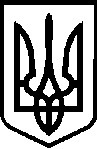 УКРАЇНАВЕРБСЬКА  СІЛЬСЬКА РАДАЧЕЧЕЛЬНИЦЬКОГО РАЙОНУ  ВІННИЦЬКОЇ ОБЛАСТІ вул. Соборна,142, с. Вербка Чечельницького району, Вінницької обл. , 24821, тел.2-45-42, 2-45-45  від 02.10.2018 р.                                                                                                                      № 32 Про внесення змін до Вербського сільського бюджету на 2018 рік.     1. Відповідно до статті 78 Бюджетного кодексу України  ( зі змінами)  внести зміни до  видаткової  частини загального фонду Вербського сільського бюджету за  жовтень місяць 2018 року. По видатках:           2. Дане розпорядження винести на розгляд та затвердження сесії сільської ради.           3. Контроль за виконанням даного розпорядження залишаю за собою.Сільський голова                                                                                                     С.А.Блиндур Р О З П О Р Я Д Ж Е Н Н ЯР О З П О Р Я Д Ж Е Н Н ЯКПККЕКВЖовтень 01140602210- 8000,0001140602240+ 8000,00